ГОСУДАРСТВЕННЫЙ СТАНДАРТ СОЮЗА ССРПРОБКИДЛЯ СОЕДИНЕНИЙ ТРУБОПРОВОДОВ
ПО НАРУЖНОМУ КОНУСУКонструкция и размерыPlugs for tube connections on external cone.
Construction and dimensionsПостановлением Государственного комитета стандартов Совета Министров
СССР от 10 сентября 1974 г. № 2124 срок введения установленс 01.07.75Проверен в 1985 г.Несоблюдение стандарта преследуется по законуПробки должны изготовляться двух исполнений.Конструкция и размеры пробок должны соответствовать
указанным на черт. 1 и 2 и в таблице.Переиздание. Январь 1988 г1П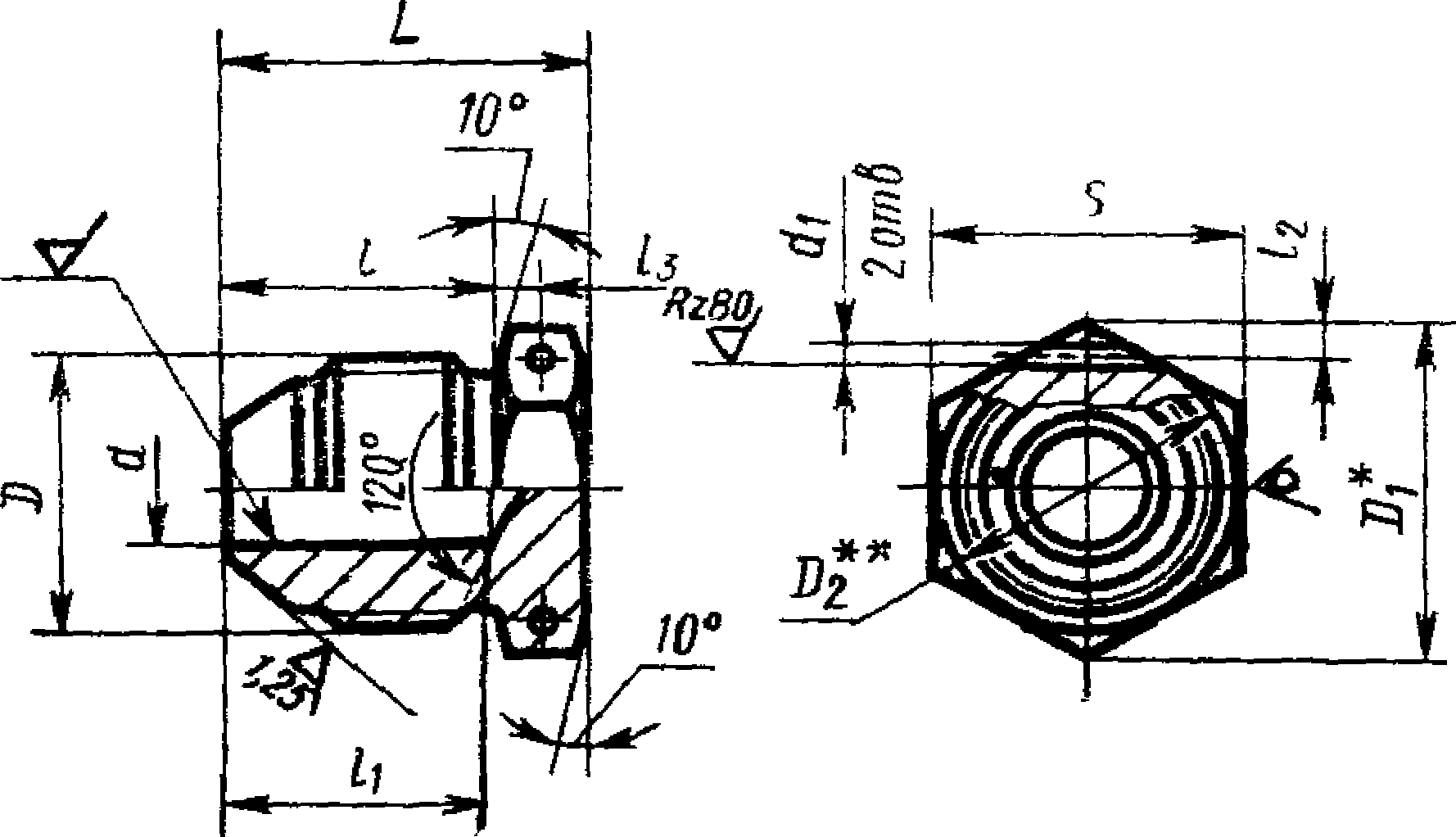 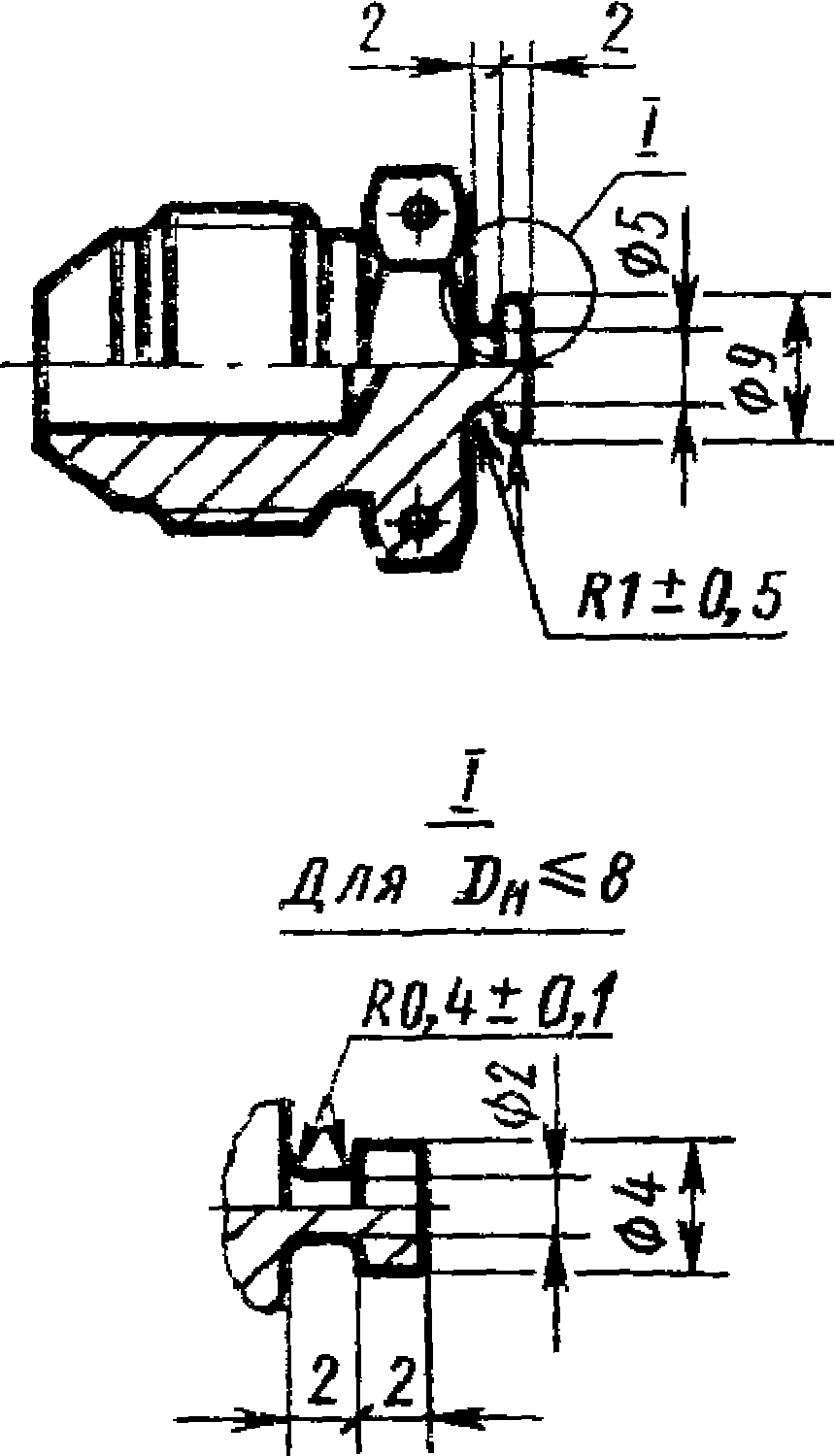 ГОСТ 13973—74 С.Пример условного обозначения пробки кспол
нения 1 к трубопроводу DH = 12 мм из алюминиевого сплава:Пробка 1—12—31А ГОСТ 13973—74То же, из стали марки 45:Пробка 1—12—22А ГОСТ 13973—74То же, из стали марки 12Х18Н9Т:Пробка 1—12—13А ГОСТ 13973—74То же, из стали марки 13Х11Н2В2МФ:Пробка 1—12—11А ГОСТ 13973—74То же, для изделий общего применения:Пробка 1—12—31 ГОСТ 13973—74Пробка 1—12—22 ГОСТ 13973—74Пробка 1—12—13 ГОСТ 13973—74Пробка 1—12—11 ГОСТ 13973—74Пример условного обозначения пробки испол
нения 2 к трубопроводу D=12 мм из алюминиевого сплава:Пробка 2—12—31А ГОСТ 13973—74То де, из стали марзи 45:Пробка 2—12—22А ГОСТ 13973—74То же, из стали марки 12Х18Н9Т:Пробка 2—12—13А ГОСТ 13973—74То же, из стали марки 13X11Н2В2МФ:Пробка 2—12—11А ГОСТ 13973—74То же, для изделий общего применения:Пробка 2—12—31 ГОСТ 13973—74Пробка 2—12—22 ГОСТ 13973—74Пробка 2—12—13 ГОСТ 13973—74Пробка 2—12—11 ГОСТ 13973—74Резьбовая часть пробок — по ГОСТ 13955—74.Маркировать и клеймить — по ГОСТ 13977—74.Технические условия — по ГОСТ 13977—74.Наружный
диаметр труб
DиПрименяе-мостьddiПред.откл.+0,12-0.06ОDx3—1,0М8Х111,54—1,2М10Х113,86—1,2М12Х116,28—1,5М14Х119,6107,51,5М16Х119,6129,51,5М20Х1,525,41411,51,5М22Х1.527,71613,51,5М24Х1,531,21815,51,5М27Х1,534,62017,01,5М30Х1.536,92219,01,5МЗЗХ241,62522,01,5МЗЗХ241,62825,01,5М39Х247,33027,01,5М39Х247,33228,02,0М42х253,13430,02,0М45Х253,13632,02,0М48Х257,73834,02,0М48Х257,7Sг и иг и иг и и1313LМасса 100 шт., кгМасса 100 шт., кгSПред. откл.Пред. откл.Пред. откл.Номин.Пред.откл.LАлюми-ниевыйсплавСтальS±0,3-1.0±0,2Номин.Пред.откл.LАлюми-ниевыйсплавСталь1013—1,22,5±0,218,	0,581214—1,52,5±0,219■—■0,981415—1,53,0±0,2210,601,681715—2,03,0±0,2210,872,421716172,03,0±0,2220,892,482220202,03,0±0,2261,413,932420202,03,0±0,2261,905,302721212,03,5±0,25282,486,923021212,03,5±0,25283,138,723222212,04,0±0,25304,0911,403626242,04,0±0,25344,5512,703626242,04,0±0,25345,6515,754127322,04,0±0,25356,1817,234127322,04,0±0,25356,1017,054627322,54,0±0,25366,7618,804628322,54,0±0,25368,1422,705029332,54,0±0,25379,0325,205029332,54,0±0,25379,2025,70